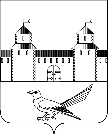 от  15.12.2016 № 2184-пОб утверждении схемы расположенияземельного участка на кадастровом плане	В соответствии со статьёй 11.10 Земельного кодекса Российской Федерации, статьёй 16 Федерального закона от 06.10.2003 № 131 – ФЗ «Об общих принципах организации местного самоуправления в Российской Федерации», приказом Минэкономразвития РФ от 01.09.2014 № 540 «Об утверждении классификатора видов разрешенного использования земельных участков», руководствуясь статьями 32, 35, 40 Устава муниципального образования Сорочинский городской округ Оренбургской области, администрация Сорочинского городского округа Оренбургской области постановляет:       1. Утвердить схему расположения земельного участка условныйномер 56:45:0000000: ЗУ1 с местоположением:   1.1. ЗУ1- Площадь земельного участка 2978кв. м., расположенный в кадастровом квартале: 56:45:0000000по адресу: Российская Федерация, Оренбургская область,г. Сорочинск,ул.Островского.Разрешенное использование: земельные участки (территории) общего пользования. Категория земель: земли населенных пунктов.      2. Контроль за исполнением настоящего постановления возложить на главного архитектора муниципального образования Сорочинский городской округ Оренбургской области Александра Федотовича Крестьянова.      3. Настоящее постановление вступает в силу со дня его подписания и подлежит размещению на Портале муниципального образования Сорочинский городской округ Оренбургской области.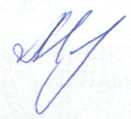 Глава муниципального образованияСорочинский городской округ                                                   Т.П. МелентьеваРазослано: в дело, Управление архитектуры, прокуратуре, заявителю, Кузнецову В.Г.Администрация Сорочинского городского округа Оренбургской области                                            ПОСТАНОВЛЕНИЕ